Муниципальное бюджетное общеобразовательное учреждение Красноармейская средняя общеобразовательная  школаПРИКАЗ 14.10. 2019                       п. Красноармейский                                 №430О создании  комиссии по контентной фильтрацииНа основании Федерального Закона № 436-ФЗ от 29.12.2010 г. ”О защите детей от информации, причиняющей вред их здоровью и развитию”, Федерального закона № 139-ФЗ от 28 июля 2012 года «О внесении изменений в Федеральный закон «О защите детей от информации, причиняющей вред их здоровью и развитию» и отдельные законодательные акты Российской Федерации по вопросу ограничения доступа к противоправной информации в сети Интернет».ПРИКАЗЫВАЮ:Создать Комиссию по контентной фильтрации (СКФ) в МБОУ Красноармейской СОШПредседатель: Моисеенко Е.Н.,  заместитель директора по УВР; Члены комиссии: Иващенко С.Г., заместитель директора по УВР,  Петросян А.С. – учитель информатики, руководитель ШМО,  Марышева Е.В., учитель начальных классов, руководитель ШМО.В своей деятельности руководствоваться  Положением о комиссии по контентной фильтрации в МБОУ Красноармейской СОШ, утв. приказом МБОУ Красноармейской СОШ от 14.10.2019 №429.Председателю Комиссии организовать работу в соответствии с положением.Членам Комиссии осуществлять меры по проверке работоспособности и эффективности контентной фильтрации предусмотренные Положением с обязательной фиксацией в журнал контроля контентной фильтрации в МБОУ Красноармейской СОШ.Членам Комиссии осуществлять отнесение определенных категорий и/или ресурсов в соответствующие группы, доступ к которым регулируется техническим средствами и программным обеспечением контекстного технического ограничения доступа к информации.Моисеенко Е.Н., заместителю директора по УВР, не реже 1 раза в четверть информировать о результатах проверки контентной фильтрации на административном совещании.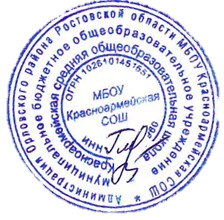 Контроль исполнения приказа оставляю за собой.Директор школы                     Л.В. Гришина